Publicado en Puerto Sotogrande el 20/02/2024 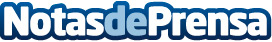 eHoverGo presenta el futuro del entretenimiento náuticoeHoverGo revoluciona el mercado náutico. Una gama de pequeñas embarcaciones eléctricas y ecológicas con características sorprendentes pone al alcance de todos los públicos una opción asequible para navegar en familia o con amigos. Sencillos e innovadores barcos que no requieren mantenimiento ni se necesita de licencia para su conducción. eHoverGo ofrece además, opciones de personalización con diferentes medidas, motorización y bateríasDatos de contacto:Carlos CalvoJugarnia SL0034 638741376Nota de prensa publicada en: https://www.notasdeprensa.es/ehovergo-presenta-el-futuro-del_1 Categorias: Nacional Andalucia Entretenimiento Nautica Otros deportes http://www.notasdeprensa.es